«Денсаулық апталығы»     «Спорт- денсаулық кепілі» демекші мектебімізде «Денсаулық апталығы» қыркүйек айында дәстүрлі түрде өткізіледі. Бұл күн жалпымектептік сапқа тұрудан, сәлемдесуден және техника қауіпсіздігі ережелерімен таныстырудан басталды. 2-9 сынып оқушылары сынып жетекшілерімен бірге мектеп аумағынан шипажайға дейін және шипажайдан мектепке дейін жеңіл атлетика жүгірді. Ауа райы желді, барлығының көңіл-күйлері жақсы болды.  (жауаптылар дене шынықтыру мұғалімдері: Т.А.Ергазин, А.С.Разиденов)     Сонымен қатар спорттық шаралардан басқа зияткерлік сайыстар да өткізілді. Шаршаңқы, бірақ көтеріңкі көңіл-күймен балалар үйлеріне тарасты.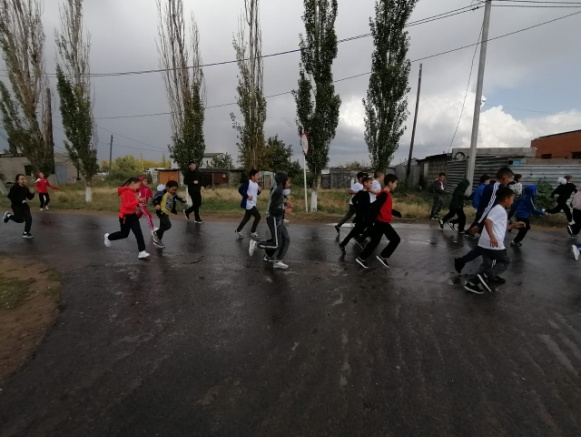 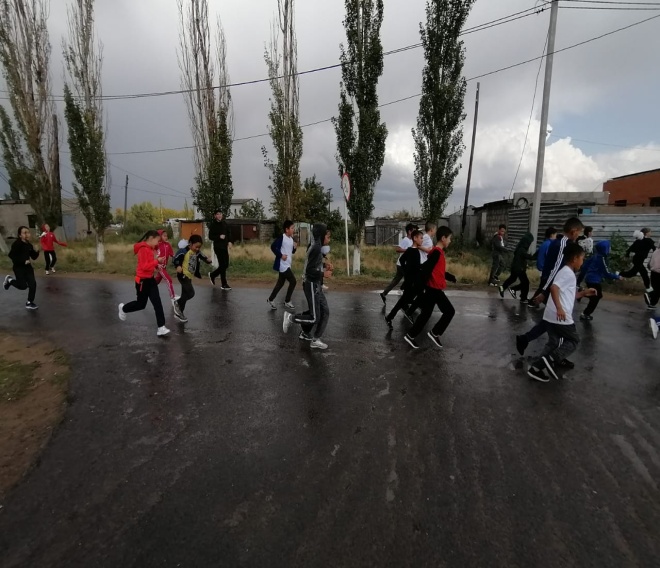 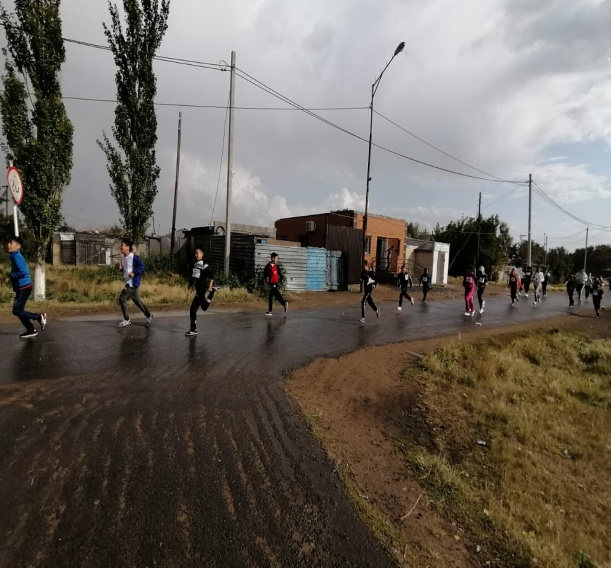 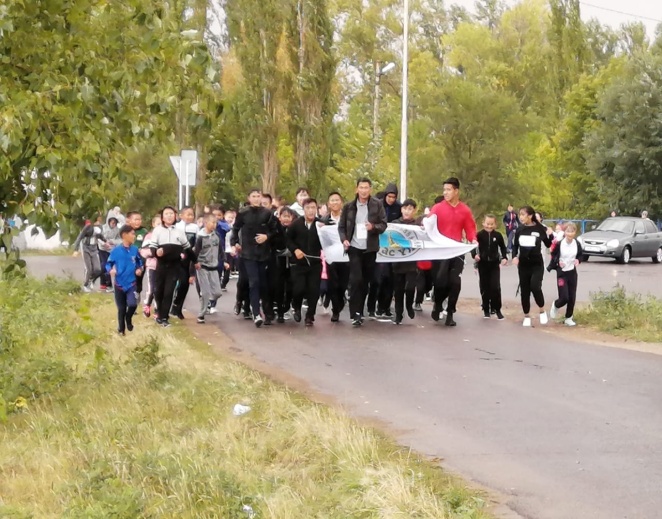 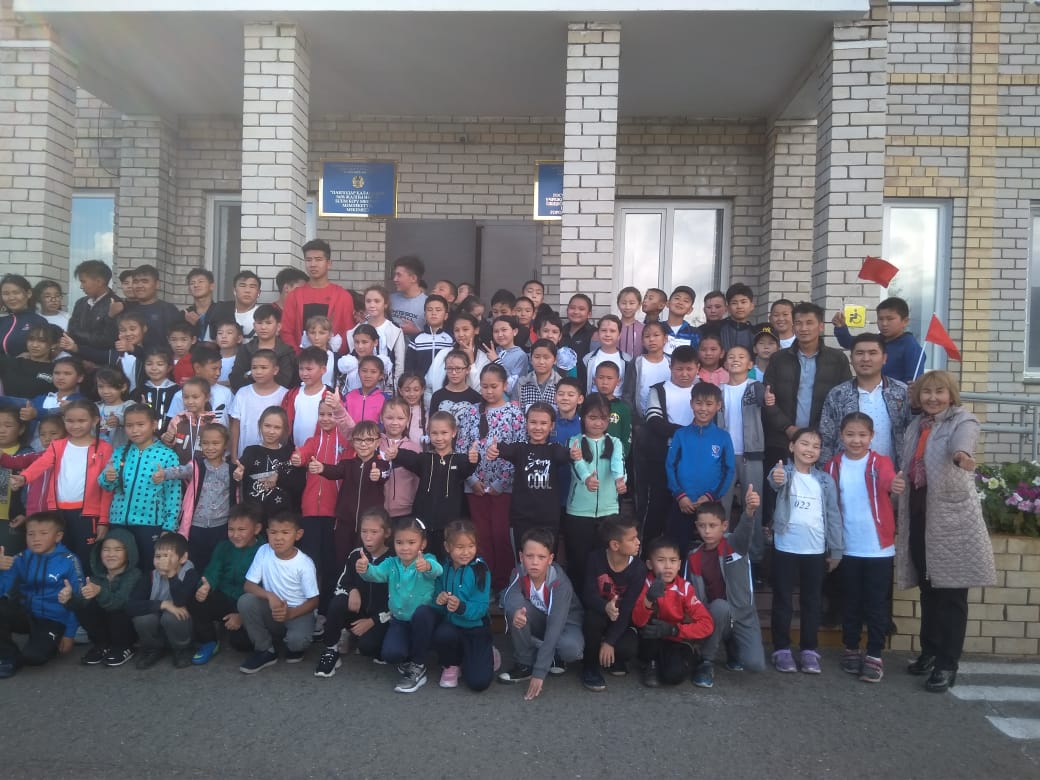 